   МУНИЦИПАЛЬНОЕ ДОШКОЛЬНОЕ ОБРАЗОВАТЕЛЬНОЕ УЧРЕЖДЕНИЕ «ДЕТСКИЙ САД ОБЩЕРАЗВИВАЮЩЕГО ВИДА №26 «АЛЁНУШКА» Активизация речи детей раннего возраста через вовлечение в  театрализованную деятельность (консультация для воспитателей) Забелкина Светлана Леонидовна, Учитель-логопед                        п. Константиновский, 2020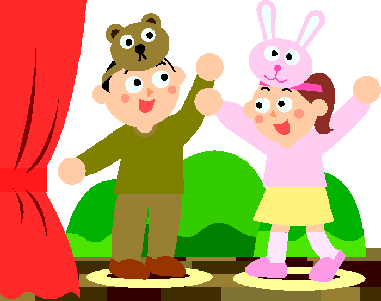 “Есть все фактические и теоретические основания утверждать, что не только интеллектуальное развитие ребенка, но и формирование его характера, эмоции, и личности в целом находится в непосредственной зависимости от речи”. ( Л. С. Выготский)     При успешном развитии, малыши с раннего возраста проявляют большой интерес к речи. Создают новые слова, чувствуют как смысловую, так и грамматическую сторону языка. Но при нарушении или запущенности речевого развития, дети достигают лишь определенного уровня. И по этому, нуждаются в помощи.       В детский сад дети приходят в возрасте  1.5 -2 лет. И оказывается, что многие из них молчат, не приучены  самостоятельно есть, проситься в туалет.       В последнее время на развитие речи детей влияет ряд негативных факторов: ухудшение состояния здоровья детей; существенное сужение объёма «живого» общения с родителями, глобальное снижение уровня речевой культуры в обществе в целом. Дети осваивают родной язык, подражая разговорной речи взрослых. Но современный ребенок, редко слышит рассказы, сказки и потешки, песенки  из уст своих родителей.     А ведь в раннем возрасте закладывается основа речевых умений, формируется потребность в общении, развиваются голосовые реакции, артикуляционный аппарат, фонематический слух, восприятие и понимание речи взрослого, подражание звукам и словам, запоминание слов, произвольность употребления усваиваемых слов в целях общения.      Поэтому одним из  направлений в работе с  детьми раннего возраста можно считать театрализованную деятельность, которая оказывает большое влияние на речевое развитие  ребенка, и здесь  наиболее полно и ярко проявляется принцип обучения: учить, играя.       Театрализованные  игры  вызывают  речь у неговорящих  детей, стимулируют активную речь у мало говорящих за счет расширения словарного запаса, совершенствования артикуляционного аппарата.     У детей при проведении театрализованных игр  увеличивается способность подражать взрослому, воспроизводить услышанное.  А для этого очень важно  вызвать эмоциональный отклик детей, создать эмоционально благоприятную ситуацию, которая способствует возникновению желания активно участвовать в речевом общении.  И тогда даже самые необщительные и скованные дети вступают в диалог и раскрываются.Потребность в игре у детей, несомненно, велика и проявляется очень рано.         Но маленькие дети дети пока не воспроизводят текст, а выполняют определённые действия по образцу, который показывает педагог, ему принадлежит  ведущая роль. Малыши  играют роль зрителей. Потом  уже начинают вместе со взрослым произносить звукосочетания, звукоподражания, слова и движения.            Игры - имитации активизируют воображение детей, готовят их к самостоятельной творческой игре. Дети с удовольствием перевоплощаются в знакомых животных, но не могут пока развить и обыграть сюжет. (Покажите, как прыгает зайка, как птичка машет крылышками)                Интерес к театрализованным играм складывается в процессе просмотра того,  что показывает воспитатель. Дети радостно и эмоционально принимают это. Здесь очень важна артистичность и эмоциональность педагога. Чем меньше ребёнок, тем ещё выразительней должна быть игра.            Театрализованные куклы  могут использоваться  на занятиях, в режимных моментах,  повседневном общении, от их лица взрослый хвалит, благодарит детей, здоровается и прощается.         Дети всегда рады приходу ряженых взрослых. Стоит появиться Бабушке-Забавушке, в русском сарафане, малыши с интересом будут рассматривать костюм, корзиночку, которую бабушка держит в руках.      Далее, например, Бабушка-Забавушка будет играть с детьми, используя знакомые потешки, или стишки, например, малыши с восторгом встречают игру  «Огуречик, огуречик… -Ой!», дети не только пополнят словарный запас (огуречик, хвостик, мышка), но и легко будут имитировать поведение персонажа. Приподнятое настроение детей вызовет желание общаться с Бабушкой - Забавушкой, повторять за ней действия и даже маленькие слова.    Когда наши бабушки воспитывали нас, они не нуждались в музыкальном сопровождении, пели сами потешки, песенки, прибаутки. С помощью музыкального ритма речь детей развивается успешнее.Машенька, Маша, куколка наша, в санки садилась с горки покатилась: «Ух!»Мишка бурый, мишка бурый, отчего  такой ты хмурый?
-Я медком не угостился, вот на всех и рассердился! Ы-ы-ы-ы-ы-ы-ы-ы!         Игровой опыт детей расширяется  сначала за счёт бессловесной игры - импровизации под музыку, самостоятельное пение педагога, затем  игры - импровизации по текстам коротких сказок, потешек и стихов, ролевых диалогов героев сказок, инсценировок фрагментов сказок о животных и игры - драматизации.        У детей этого возраста отмечается первичное освоение режиссёрской театрализованной игры (настольный театр игрушек, плоскостной на фланелеграфе, пальчиковый).          Постепенно дети включаются в процесс игрового общения с театральными куклами, у детей развивается желание участвовать в игровых драматических миниатюрах.                 Воспитатель с детьми может разыгрывать речевой материал, содержащий звукоподражания: народные песенки,  потешки, небольшие сценки,  используя фигурки и игрушки.Наши уточки с утра –…Кря-кря-кря! Кря-кря-кря!Наши гуси у пруда –…Га-га-га! Га-га-га!А индюк среди двора –… Бады-бада! Бады-бада!Наши гуленьки вверху –…Гу-гу-гу, гу-гу-гу!Наши курочки в окно-…Ко-ко-ко, ко-ко-ко!А как Петя-петушокРано-рано поутруНам споет …ку-ка-ре-ку!Дети спустя некоторое время сами будут договаривать песенки-звукоподражания  птиц, животных, междометия.      Пальчиковые игры – это инсценировка каких-либо рифмованных историй, стишков,  сказок при помощи пальцев. В данном возрасте они проводятся для одной руки. Слова напеваются ритмично, выполняя движения руками в такт песенке или стихотворению. Очень важно играть с интересом, весело, подчеркивать слова, менять скорость рассказа и тембр голоса. Скоро дети запоминают связь между словами и движениями и сами станут стараться повторять их за взрослыми.Вот кулак, а вот ладошка.На ладошку села кошка.И пошла, пошла, пошла,До мизинчика дошла.      Детям нравятся игры с энергичными движениями рук – «забиваем гвозди», «месим тесто».Слышится повсюду стук, стук, стук.Забиваем гвозди – тук-тук-тук.           Музыкальные игры, пение и движения под музыку занимают особое место в развитии и воспитании детей раннего возраста. Это связано с тем, что музыка воздействует в первую очередь на эмоциональную сферу ребенка.Тихо, куколка ходи. Свою маму не буди. Прыгай, кукла веселей. Буди маму поскорей.Для развития артикуляционной моторики можно включать в работу артикуляционные сказки о весёлом язычке, в сюжет которых включаются герои и предметы по названиям артикуляционных упражнений. ( «Индюк», «Лошадка», «Часики»)Ну-ка, повторяйте – да, да, да.И не отставайте – да, да, да.Надо обязательно слушать всё внимательно, Повторять старательно – да, да, да.    Для развития внимания можно использовать Сказки-шумелки. Они являются весёлыми и эффективными упражнениями для развития слухового восприятия, а также развития мелкой моторики, слуховой памяти и фантазии у детей"Сказка про овечку"Одна маленькая овечка отбилась от стада и пошла в другую сторону.Сначала по травке, - шуршим пакетомПотом по камушкам, - стучим камнем о каменьПотом она дошла до ручейка, - перелить воду из стакана в стаканИ вот, она поняла, что заблудилась. Ей стало страшно, она стала звать на помощь, - поблеятьНо никто ее не слышал, только ветер дул в ответ, - подуть в трубочкуУ маленькой овечки был звонкий колокольчик, он звенел вот так: - позвенеть в колокольчикПастух посчитал овечек и увидел, что одной не хватает. Потом он услышал, как где-то далеко звенит колокольчик, - звенеть колокольчикомПастух отправился искать свою овечку.Сначала по травке, - шуршим пакетомПотом по камушкам, - стучим камнем о каменьПотом он перешел быстрый ручеек, - перелить воду из стакана в стаканПастух нашел овечку, и она радостно заблеяла, - поблеятьОни пошли домой.Сначала перешли быстрый ручей, - перелить воду из стакана в стаканПотом пошли по камушкам, - стучим камнем о каменьПотом по травке, - шуршим пакетомВот они и дома. Все овечки обрадовались и заблеяли. - все дети говорят «Бе-е-е».